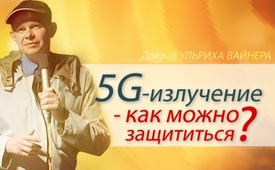 Доклад Ульриха Вайнера  5G-излучение – как можно защититься?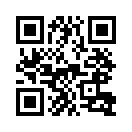 К концу 2020 года к сети 5G должно быть подключено 10 миллионов человек; в Германии уже задействовано 25 из запланированных антенн мобильной связи 5G. Klagemauer.TV в различных программах уже сообщал об опасностях 5G и их последствиях для человека, животных и окружающей среды. Послушайте сейчас лекцию известного эксперта по мобильной связи Ульриха Вайнера, как каждый человек может внести свой вклад в эффективное противодействие этим опасностям.«К концу 2020 года к сети 5G будет подключено 10 миллионов человек», - такова цель оператора сотовой связи Vodafone. Первый шаг уже сделан. В некоторых регионах Германии уже задействовано 25 мобильных антенн 5G. Одна из них в нашем прекрасном Верхнем Пфальце в Биргланде. Klagemauer.TV уже сообщал в различных передачах об опасностях расширения мобильной связи 5G и последствиях для людей, животных и окружающей среды... (www.kla.tv/15128 , www.kla.tv/14723  www.kla.tv/14182 , www.kla.tv/13983)  
   
Известный немецкий эксперт по мобильной связи Ульрих Вайнер, помимо прочего, занялся вопросом, что мы можем с этим сделать практически. В субботу, 27 июля 2019 года, он читал лекцию в Музикомме в Амберге. В своей лекции он рассказывает о том, каким образом каждый человек, начиная со своего домашнего хозяйства, может внести свой вклад в эффективное противодействие этой опасности. Поэтому мы не хотим утаивать от вас, дорогие зрители, эту поучительную и полезную лекцию. Kla.TV присутствовал на этом мероприятии. И теперь слово господину Вайнеру. 

Первый шаг: защитить самого себя внутри помещения.
Ульрих Вайнер. Посмотрим, что мы сможем сделать. Первым шагом всегда является нахождение источников излучения в доме, их выключение и окончательное отключение. Что есть источник излучения в вашем собственном доме? Мы уже говорили об этом сегодня, о WiFi-роутере. Сейчас у нас в доме и даже в автомобиле всё больше и больше систем с беспроводной связью, таких как музыкальные системы, пожарная сигнализация. В настоящее время в новых автомобилях имеются достаточно массивные источники излучения. Давайте посмотрим ещё раз на WiFi. Немецкий оператор сотовой связи Telekom пишет в инструкции по эксплуатации новых роутеров дословно следующее: «Не устанавливайте роутер в непосредственной близости от спален, детских комнат и гостиных, чтобы воздействие электромагнитных полей было как можно ниже. И здесь оператор сотовой связи Telekom тоже снимает с себя ответственность и говорит: не в спальне, не в детских комнатах, не в комнатах отдыха. Тогда я спрашиваю себя: что ещё остаётся в квартире или доме? Кабельные провайдеры также предлагают роутеры, которые поддерживают внешний WiFi, свободный WiFi, и вы это не можете отключить самостоятельно. Вы можете отключить его, только позвонив на горячую линию оператора. В некоторых роутерах уже есть два WiFi, один для собственных нужд, его вы можете отключить самостоятельно, а другой для соседей, для людей, проходящих по улице, они могут пользоваться WiFi, и вам придётся отключать его снаружи, то есть, с помощью оператора Telekom. Это очень неприятно, и они включают его снова и снова, что приводит к тому, что я рекомендую вам иметь измерительный прибор. 
Основным источником излучения в домах, помимо WiFi является беспроводной телефон и многие базовые станции, передающие сигнал 24 часа в сутки, даже если вы не разговариваете по телефону. Так что всё, что нас действительно обременяет и действительно делает нас больными, это передатчики, которые передают сигналы 24 часа в сутки, даже если они не используются. К ним относятся базовые станции, беспроводные телефоны, а также WiFi.
Итак, давайте посмотрим ещё раз. Первые практические шаги: проводное подключение всех устройств. Купите проводной телефон. Также очень важно: проводное подключение к интернету, имеется в виду проводное подключение всех компьютеров. Затем отключение WiFi и Bluetooth, необходимо проверить даже телевизор – современные телевизоры оснащены беспроводным оборудованием. Пожарная сигнализация - это довольно сложно, нужно быть осторожным и разобраться, какое оборудование вы используете и как оно отключается Беспроводные колонки, музыкальные системы, пылесосы уже частично имеют встроенный WiFi. Да, да, да, новый WiFi-пылесос будет распространять излучение на весь район, если кто-то пылесосит. И стиральные машины становятся опасными с 5G. С запуском технологии 5G во все это оборудование будет встроен WiFi, а именно: в стиральные машины, холодильники, Bluetooth-наушники, системы в вашем автомобиле.  В настоящее время мы имеем в новых и даже не совсем новых автомобилях WiFi-роутеры и Bluetooth. Пожалуйста, выключите это в машинах, я уже снял небольшой видеофильм, как это сделать, вы можете найти его на моей домашней странице. В случае с пылесосом и стиральной машиной, потребитель имеет большие возможности. Пожалуйста, не покупайте подобную технику.  Если вам нужен новый пылесос и продавец говорит вам: «Суперновый пылесос, всё с WiFi, всё работает само по себе, безупречно», - то скажите примерно так: «Нет, спасибо, я бы предпочла обычный пылесос, который безупречно работает». Так что потребитель обладает большой силой, так же, как потребительский бойкот. Отказаться от своего смартфона и мобильного телефона, это очень неудобно, но зато эффективно. Когда я нахожусь там, где должна строиться новая вышка, люди часто меня спрашивают: господин Вайнер, у вас есть простое и быстрореализуемое решение, которое было бы ощутимым для операторов сотовой связи Телеком? Я говорю им, что есть очень хорошее решение: идите из дома в дом и просто заполняйте форму отказа от номера мобильного телефона, и подайте оператору сотовой связи 500 таких форм. Это принесёт больше, чем сбор 500 подписей. Всё очень просто, но, конечно, вы должны по-новому организовать свою жизнь: больше никаких звонков на мобильные номера. Я этого тоже больше не делаю. Потому что я считаю, что с каждым звонком я даю деньги этой индустрии. Так что мне просто нужно изменить сознание. Если мы не будем звонить на мобильные номера, нам когда-нибудь больше не понадобятся радиоантенны.
Я ещё вернусь к этому более подробно. Хорошая поговорка Мери фон Эбнер-Эшенбах: «Мы ищем правду, но хотим найти её только там, где нам нравится».

Просто это такая нормальная человеческая слабость, я знаю, что отказаться от собственного любимого смартфона – это чего-то стоит. Вы должны хорошо подготовиться, хорошо подумать о том, как это сделать. Я только что поддержал одну компанию, которая выбросила большинство своих смартфонов. Затем вы должны сказать сотрудникам: внимание, вам нужен календарь-памятка, вам нужен собственный будильник. На самом деле, вам нужно иметь всё, что до этого делал смартфон.
Я сейчас покажу тебе временное решение. Но, может быть, ещё одну цитату из журнала Шпигель, она мне очень нравится. Речь идёт о родителях-техниках, то есть о детях родителей-техников в Кремниевой Долине. Кремниевая Долина - это место в Америке, где все эти технологии разрабатываются. Не все конечно, но очень многие. Там есть интересное явление, и я хочу вам рассказать о нём в качестве ободрения, особенно тем, у кого есть дети и подростки. Там написано: все родители, работающие в Googlе и Facebook, не позволяют своим детям использовать продукты, которые они сами разрабатывают. Это гротескно, дети в Кремниевой Долине не получают никаких мобильных телефонов, и им запрещено сидеть перед экраном. Это всё техники-отцы техники-матери, они говорят своим детям: &quot;Будьте осторожны, не прикасайтесь к этому, потому что это изготовила моя компания&quot;. Я думаю, что это влияет на этих родителей, это сильно встряхивает их. 
Мы имеем феноменальное явление: у детей босса Google, и босса Facebook нет смартфонов. Они всё знают. И это должно быть небольшим ободрением, чтобы работать в этом направлении. Они знают, почему их дети не должны пользоваться этими вещами.
И сейчас, разумеется, есть промежуточное решение. Мне часто говорят о том, что, например, для подростков не всё так просто. Есть спортивный клуб, а в спортивном клубе, перенесены занятия или отложены какие-то тренировки, и об этом оповещают через WhatsApp. И в музыкальном кружке то же самое, это сегодня очень распространено. И тогда говорится: хорошо, но нам вообще-то нужен WhatsApp. А я думаю, что есть другой путь. У меня всегда много свидетельств... Я снова вижу, как дети и подростки всё-таки находят всю необходимую информацию и без WhatsApp.
И как я уже говорил, есть решение, даже в деловой жизни. Вы можете подключить смартфон к кабелю, отключить функцию мобильного телефона, выше представлен автономный режим. Вот автономный режим, он затем переходит в режим полёта, вот режим полёта. И тогда вы всё ещё сможете работать с этим смартфоном. Вы можете использовать WhatsApp, вы можете делать всё, что угодно, но у него больше нет излучения, он работает через кабель. И это намного лучше. И, как я уже сказал, большая проблема существует в открытых офисных пространствах: конечно, у компаний большие трудности с выгоранием, как мы уже говорили сегодня. Но также и с восприимчивостью к инфекциям, небольшая волна гриппа – и половина людей в фирме больна. Я не знаю, у вас здесь тоже так? Мы переживаем это снова и снова, я слышу это повсюду. И теперь всё больше и больше предпринимателей говорят: мы прекращаем это. Долой WiFi, мы подключаем в нашем офисе всё через кабели. Когда приезжает кто-то извне, то они должны подключить свой смартфон к кабелю. В качестве примера это очень эффективная мера. Такой кабель стоит в среднем от 10 до 20 евро, поэтому это очень недорого. То же самое относится и к планшетам. Это прекрасно функционирует.
Что мне делать, если в моем собственном доме больше нет излучения, но что-то поступает извне? Это, разумеется, также очень важный момент. От владельцев мобильных антенн часто слышно, что если на крыше есть такая радиоантенна, то это не проблема. Потому что она излучает в стороны от крыши. Это так, правда, с небольшим процентом, основное излучение здесь действительно уходит в сторону, но всегда есть боковое излучение. Так что даже если это на вашей собственной крыше, вы всегда больше всего страдаете от этого.
С 5G мы имеем такую структуру, что расстояние между передатчиками должно быть уменьшено до 100 м, и тогда практически каждый испытывает на себе это влияние. Тогда выхода нет, ты должен защитить себя. Как ты это сделаешь? Есть один необычный, но очень эффективный способ. Например, решётка для микроволновой защиты. Интересно, что если излучающая антенна имеет высоту 9,98 м, то не требуется разрешения на её строительство. Но для установки защитной решётки высотой 7,55 м требуется разрешение.  
Это в Франконии, эти защитные решётки очень эффективны, и я бы сказал, что они имеют очень хороший общественный эффект, однако очень их сложно устанавливать и обслуживать.
Более эффективной является система защиты от излучения над кроватью, как мы уже видели раньше на примере пострадавших. Это очень распространено. Эта семья, например, полностью переехала в подвал. Это я тоже могу посоветовать. Их подвал очень хорошо благоустроен, нужно сказать, они его полностью отремонтировали, так что в нём можно жить.
Поэтому сегодня я предложил бы переместить спальные места, особенно детские, в подвал, а не под крышу. Потому что под крышей всегда больше облучения, чем в подвале.
Для кроватей есть также балдахины от микроволнового облучения. Это детская кровать, в качестве примера. Они очень эффективны. Такие сетки у меня тоже есть в машине. Они высокоэффективны. Не совсем дёшевы, но очень хороши.


Также можно экранировать дома. Это очень эффективно. К тому же, это имеет небольшой рекламный эффект. Можете себе представить, что вы покрасили весь свой дом в черный цвет здесь, в баварском поселке в районе новостроек. Представьте себе, сколько людей придут к вашей двери, чтобы с вами поговорить. Не нужно приглашать на лекции, они все придут. Придут со всего района. И первый вопрос: это так останется? Ну, я думаю, что это очень эффективно – покрасить дом в черный цвет, чтобы завести контакты. (Вопрос из зала)
Это графитовая краска, она применялась военными, например, для радиолокационных систем. Её также применяют в больницах, все больше помещений должно быть экранировано, например, кабинеты для ЭЭГ, для ЭКГ, потому что иначе значения могут быть неточными. Из-за высокого радиационного облучения в больницах измерения при исследовании мозговых волн и сердечного ритма больше не соответствуют действительности. И эти помещения экранированы такими красками. Они высокоэффективны. Компьютерные и серверные помещения, например, экранированы таким образом. Так что очень эффективная краска, относительно дешевая и очень эффективная. Вы, конечно, можете снова дом покрасить в белый цвет. Мне просто было немного забавно с соседями. Можно все снова покрасить в белый цвет.

Вопрос из зала: Крышу можно также покрасить? 
Ульрих Вайнер: Нет, крышу красить бесполезно. Все смоет дождем. Крышу можно застелить пароизоляционной плёнкой, например, Delta-Reflex. Есть разные пленки, которыми можно застелить крышу. Также окна, здесь представляется возможность их многослойно остеклить, поставить солнцезащитные стекла. Они поглощают много радиации. В этом случае важно, чтобы рамы также были из металла или алюминия. Следует обратить внимание на то, чтобы была проводящая связь между краской и окном. 
Так что это не сложно, но и не совсем просто. В любом случае, следует обратиться за советом, если дом должен быть полностью экранирован. 

В многоквартирном доме Вы можете покрасить внутреннюю часть. Я знаю некоторых людей, которые живут в арендованных квартирах и сделали это. Это работает, и вы можете получить относительно хороший результат. Но в многоквартирном доме не обойдется без того, чтобы поговорить со своими соседями, не могут ли они отключить свой WiFi. Это самая эффективная вещь. Я знаю, это нелегко, но другого выхода нет. Это наиболее эффективный вариант и самый дешевый, но с некоторыми соседями порой неприятный. 
И я хотел бы добавить, что если вы защищаете себя от электросмога, то это освобождает от уплаты налогов. Было выиграно несколько похожих процессов. Ввиду понесенных затрат можно получить вычет по подоходному налогу.

Дальнейшие шаги: защита вне дома.
Хорошо, теперь пришло время для практических шагов. Первым шагом было просто защитить себя, начать с собственного дома, защитить дом. Что еще ты можешь сделать?
И вот это очень важно для меня: мне очень нравится высказывание: &quot;Чем больше людей с гражданским мужеством будет в стране, тем меньше героев ей когда-нибудь понадобится&quot;. Решающим фактором является массовость, т.е. совместное изменение вещей. Так что я рекомендую в любом таком случае просто быть песком в коробке передач, и мы посмотрим, как это можно реализовать в Амберге. Например, я считаю, что песок в коробке передач – это гениально. Делать практические вещи, чтобы встать на пути развития 5G, очень просто может любой желающий. Например, платите наличными, чтобы мы не были втянуты во все эти карточные операции. Затем новые EC-карты имеют функцию NFC (Near Field Communication), то есть снабжены чипом, вы можете отключить его на EC-карте с помощью банкомата. Пожалуйста, сделайте это. Не принимайте никаких &quot;умных счетчиков&quot;.
Так что на практике мы должны сказать промышленности, это относится и к Амбергу, которая разрабатывает новые бизнес-модели с 5G, что не будем участвовать в их бизнес-моделях, тогда 5G будет невыгодной. Так что это один из способов – не участвовать в бизнес-моделях с &quot;умными устройствами&quot;. Не брать новых паспортов. Например, этот зеленый паспорт, который действителен только один год, но в нем нет биометрических данных, чипа, отпечатков пальцев. В красном паспорте, напротив, антенная система, вы видите: я оставлял его надолго в микроволновой печи. Видишь эту большую антенну в рамке, это рамочная антенна, а слева – чип, понимаешь? 
Итак, вот радиочип, и это рамочная антенна, и с их помощью может передаваться довольно много информации. Что еще ты можешь сделать? Важно сообщить об этом своему окружению. Я могу у двери своей квартиры, у моего дома приделать табличку: «выключите мобильный телефон», чтобы было ясно, кто заходит в мой дом, оставляет свой мобильный телефон снаружи или выключает его. Просто этот эффект свидетеля, который так важен, мелочи в повседневной жизни. Для меня это самое важное. Конечно, может есть вещи и более значительные, но мелочи в повседневной жизни столь эффективны, их нельзя недооценивать. И если есть некоторые люди, которым это немного сложно, тогда вы должны быть еще настойчивее … Это мой мобильный выключатель, у которого, конечно, больше, как бы сказать, предупреждающий эффект. 

Так, еще идеи, всего несколько, это тот песок в коробке передач, эти мелочи, которые могут сделать все. 
Карточки медицинского страхования. Есть новые карты медицинского страхования с еще большим применением радиотехнологий. Не принимайте их, говорите, что старой достаточно, если это возможно, сопротивляйтесь. Затем, при покупке нового оборудования, как мы уже говорили ранее, обращайте внимание на спрос и предложение. Не покупайте устройства с радиотехнологиями, или, если других нет, убедитесь, что вы можете отключить эти функции. Распространяйте брошюры, листовки. Очень простая вещь. Соседям, друзьям, коллегам по работе я раздаю листовки, и конечно, книжные столики здесь, в центре города Амберга. Тебе просто нужно выйти, информацию нужно вынести, люди даже не знают об этом. Выходи и делай, как получится. При каждой возможности говори о 5G, что я, естественно, тоже делаю, но главное – не навязываться. Всегда говори, всегда оставайся приветливым и просто посади семечко. Когда я замечаю после двух-трех предложений, что он действительно ничего об этом знать не хочет, я говорю &quot;хорошо&quot;, тогда я говорю о погоде, хорошо, что сегодня идет дождь, да, или еще что-то. Я знаю, через три-четыре недели или через полгода я могу снова с ним встретиться, и могу с ним хорошо поговорить, потому что мы расстались в хороших отношениях. В моем лесу много туристов, я немного инкогнито, меня там не знают, я выгляжу вполне нормально, без этого костюма. И там у меня недавно был такой случай: я завязал разговор с туристом, он просто хотел узнать, почему я здесь стою с жилым автоприцепом. Он говорит мне: как красиво здесь летом, а я говорю ему: да, но я стою здесь даже когда лежит метр снега. Это его заинтересовало, и у нас завязался разговор. Он сказал, что я третий человек, который говорит ему, что мобильное излучение опасно, - должно быть, что-то в этом есть. Он захотел получить больше информации, поэтому я дал ему брошюру. Так что нельзя недооценивать, что малое в повседневной жизни так важно, в нем так много силы. И это нельзя недооценивать, наоборот, малым можно достичь намного большего, чем иногда большим. И за счет малого, беседуя с людьми, я могу сделать еще один шаг вперед. 
Следующим шагом является то, что я настоятельно рекомендую: подпишитесь на мою рассылку новостей, вы можете зарегистрироваться здесь или просто в интернете, и найдите друзей, родственников, кто доступен, которые слушают, которых можете пригласить, например, на следующую лекцию. Приведите в порядок свои адресные книги. Это очень, очень, очень важно, понимаете? Наведите порядок в адресных книгах. Скоро мы опять будем проводить мероприятия, вы понимаете, и каждому из вас понадобится адресная книга, в которой есть список рассылки, по которому вы сможете немедленно разослать электронную почту. Позаботьтесь о том, чтобы у вас был контакт, личный контакт. Контакт по электронной почте – это одно. Но позаботьтесь о том, чтобы у вас был контакт по телефону, личный контакт. Объединяйтесь в сеть там, где вы можете. И я прошу вас, эти адресные книги очень важны. 
Что вы также должны знать, если СМИ говорят: промышленность хочет этого, тогда вам нужно точнее присмотреться, я об этом раньше еще не говорил. Но большинство промышленных предприятий не хотят иметь 5G в своих производственных зданиях. И почему? Потому что они не хотят, чтобы передавались данные об их компаниях. Ты просто должен понять это. Каждая деталь, каждый датчик, каждая машина, подключенные к внешней сети 5G, могут быть доступны через интернет. Здесь всегда две стороны. И компании хотят хранить свои данные у себя на серверах. Они не хотят, чтобы весь мир мог узнать, какую машину выпускает BMW в настоящее время. На данный момент, я думаю, очень важно, чтобы мы вновь обрели независимость от этой технологии. Я говорю о многом, но каждый должен реализовать это для себя. Работают ли самые важные ближайшие контакты без интернета? Это важный вопрос, я бы сказал: &quot;Есть ли у меня квартира, где я могу согреться даже без электричества и интернета и где я могу готовить? &quot; &quot;Использую ли я альтернативные методы?&quot; – это тоже вопрос. &quot;Будет ли моя жизнь функционировать, если у меня не будет смартфона и выхода в интернет? И что я могу изменить, чтобы это стало возможным?&quot; Пожалуйста, подумайте об этом сами, а также в своем окружении. Я думаю, что это так важно, чтобы больше не быть в плену у этой техники. 

Хорошо, в качестве альтернативы интернету я рекомендую Handexpress, &quot;Голос за и против&quot;, очень хорошая идея, которая сейчас доступна на более чем 20 языках, используется во многих странах. Это листовка, которая появляется раз в неделю, А4 с двух сторон, с важными темами, там было сейчас, например, об СДВГ, также о мобильном излучении... Она приходит раз в неделю, и вы можете делать копии и затем раздавать. Коммуникация без интернета уже широко распространена в некоторых странах, так что вы можете найти человека, который хочет это знать. Если интернет выйдет из строя, это возможность получать еженедельно свежую информацию без интернета, на бумаге. 

И, конечно, мероприятия на местах. Я думаю, это здорово, вы должны это делать, я всегда делаю такие вещи, что поднимаюсь на радиовышку или еще куда-то с большим количеством представителей телевидения. Попробуйте с представителями телевидения, если они на это согласятся. Мы должны &quot;заставить&quot; телевидение и обычную прессу сообщать об этом. И мы испытали это на примере &quot;Шпигеля&quot;, они уже стали приводить наши аргументы. Так что мы настолько продвинулись, что они уже приводят наши аргументы, конечно, пытаясь их упростить, преуменьшить серьёзность, это часть их работы, но хотя бы об этом говорят. И так мы должны с помощью акций и огласки привести их к тому, чтобы они об этом сообщали, тогда народ скажет: «Подождите, у меня есть подписка, а вы ничего не даёте. В таком случае вы мне не нужны, потому что у нас есть проблемы, а вы никогда о них не говорите».
И поэтому важно работать по всем направлениям: проводить мероприятия в городе, публично видимые, а также распространять в интернете, чтобы факты были задокументированы, чтобы каждый имел возможность их увидеть. И тогда они больше ничего не смогут скрывать, потому что все уже очевидно. Итак, вы снова видите, что личный контакт настолько важен, что я не в силах это высказать, это основополагающая работа, но иногда и самая изнурительная. Но личные контакты - это и есть основа. На каждое мероприятие, например, на сегодняшнюю лекцию, собралась горстка людей, которые наладили личный контакт и сказали: мы будем действовать. И это так важно, пожалуйста, не оценивайте эти мелочи неправильно, не преуменьшайте их серьёзность. Маленькие шаги являются решающими, потому что они имеют наибольший результат. И чем добросовестней мы делаем эти маленькие шаги, тем эффективнее мы оказываем влияние на политику, СМИ и так далее.

- Срочное предупреждение: 5G - опасность для жизни! (www.kla.tv/13983)
- Повторный настойчивый крик пробудиться: 5G опасно для жизни! (www.kla.tv/14169)
- 16. АЦК: Оцифрованно в излучающее будущее - со смертельной уверенностью (www.kla.tv/13646) 
- Erste 5G-Schäden in Genf (www.kla.tv/15011) 
- Инфогигант &quot;Мобильная связь / 5G: скандал в политике и здравоохранении&quot; с Ян-Енохом Засеком (www.kla.tv/14998)
- 5G – объявление войны против человечества// Ivo Saseks öffentliche Antwort an die Lügenpresse (www.kla.tv/14166)от mol., haf.Источники:https://www.onetz.de/oberpfalz/amberg/erste-5g-sendemasten-deutschland-birgland-pilotprojekt-id2791459.html
https://www.vodafone.de/newsroom/netz/5g-start-vodafone-startet-5g-in-deutschland/Может быть вас тоже интересует:#SDVG - СДВГ - www.kla.tv/https://www.kla.tv/SDVG

#5G_Mobilnojeizlutschenie - 5G_Мобильное излучение - www.kla.tv/5G_MobilnojeizlutschenieKla.TV – Другие новости ... свободные – независимые – без цензуры ...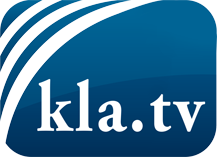 О чем СМИ не должны молчать ...Мало слышанное от народа, для народа...регулярные новости на www.kla.tv/ruОставайтесь с нами!Бесплатную рассылку новостей по электронной почте
Вы можете получить по ссылке www.kla.tv/abo-ruИнструкция по безопасности:Несогласные голоса, к сожалению, все снова подвергаются цензуре и подавлению. До тех пор, пока мы не будем сообщать в соответствии с интересами и идеологией системной прессы, мы всегда должны ожидать, что будут искать предлоги, чтобы заблокировать или навредить Kla.TV.Поэтому объединитесь сегодня в сеть независимо от интернета!
Нажмите здесь: www.kla.tv/vernetzung&lang=ruЛицензия:    Creative Commons License с указанием названия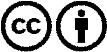 Распространение и переработка желательно с указанием названия! При этом материал не может быть представлен вне контекста. Учреждения, финансируемые за счет государственных средств, не могут пользоваться ими без консультации. Нарушения могут преследоваться по закону.